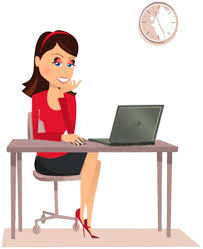 Отдел по труду, социальной и молодежной политикеКомитета спорта и молодежной политики администрации Березовского района2020 годОтдел по труду, социальной и молодежной политикеКомитета спорта и молодежной политики администрации Березовского района2020 годОХРАНА ТРУДА ЖЕНЩИН Нормы об охране труда содержатся в главе 41 ТК РФ и в ряде специальных нормативных актов (Постановление Правительства Российской Федерации «Об утверждении перечня тяжелых работ и работ с вредными или опасными условиями труда, при которых запрещается применение труда женщин» от 25 февраля 2000 г. № 162)ОБЩИЕ ПРАВИЛА ОХРАНЫ ТРУДА ДЛЯ ВСЕХ РАБОТАЮЩИХ ЖЕНЩИН:Запрещается направление в служебные командировки, привлечение к сверхурочной работе, работе в ночное время, выходные и нерабочие праздничные дни беременных женщин, а направление женщин, имеющих детей в возрасте до 3 лет, допускается только с их письменного согласия и при условии, что это не запрещено им медицинскими рекомендациями. При этом женщины, имеющие детей в возрасте до 3 лет, должны быть ознакомлены в письменной форме со своим правом отказаться от направления в командировку и от привлечения к названным работам (ст. ст. 113, 259 ТК РФ).СПЕЦИАЛЬНЫЕ ПРАВИЛА ОХРАНЫ ТРУДАВ СВЯЗИ С МАТЕРИНСТВОМСпециальные правила касаются трех аспектов:установления облегченных условий труда;предоставления дополнительных льгот;повышенных гарантий при приеме на работу и увольненииОХРАНА ТРУДА ЖЕНЩИН Нормы об охране труда содержатся в главе 41 ТК РФ и в ряде специальных нормативных актов (Постановление Правительства Российской Федерации «Об утверждении перечня тяжелых работ и работ с вредными или опасными условиями труда, при которых запрещается применение труда женщин» от 25 февраля 2000 г. № 162)ОБЩИЕ ПРАВИЛА ОХРАНЫ ТРУДА ДЛЯ ВСЕХ РАБОТАЮЩИХ ЖЕНЩИН:Запрещается направление в служебные командировки, привлечение к сверхурочной работе, работе в ночное время, выходные и нерабочие праздничные дни беременных женщин, а направление женщин, имеющих детей в возрасте до 3 лет, допускается только с их письменного согласия и при условии, что это не запрещено им медицинскими рекомендациями. При этом женщины, имеющие детей в возрасте до 3 лет, должны быть ознакомлены в письменной форме со своим правом отказаться от направления в командировку и от привлечения к названным работам (ст. ст. 113, 259 ТК РФ).СПЕЦИАЛЬНЫЕ ПРАВИЛА ОХРАНЫ ТРУДАВ СВЯЗИ С МАТЕРИН СТВОМСпециальные правила касаются трех аспектов:установления облегченных условий труда;предоставления дополнительных льгот;повышенных гарантий при приеме на работу и увольнении